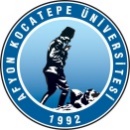 AFYON KOCATEPE ÜNİVERSİTESİHassas Görevler ListesiAFYON KOCATEPE ÜNİVERSİTESİHassas Görevler ListesiAFYON KOCATEPE ÜNİVERSİTESİHassas Görevler ListesiAFYON KOCATEPE ÜNİVERSİTESİHassas Görevler ListesiAFYON KOCATEPE ÜNİVERSİTESİHassas Görevler ListesiAFYON KOCATEPE ÜNİVERSİTESİHassas Görevler ListesiDoküman No	: 1İlk Yayın Tarihi	: 26.12.2022Revizyon Tarihi	:Revizyon No	:BirimUzaktan Algılama ve Coğrafi Bilgi Sistemleri Uygulama ve Araştırma MerkeziUzaktan Algılama ve Coğrafi Bilgi Sistemleri Uygulama ve Araştırma MerkeziUzaktan Algılama ve Coğrafi Bilgi Sistemleri Uygulama ve Araştırma MerkeziUzaktan Algılama ve Coğrafi Bilgi Sistemleri Uygulama ve Araştırma MerkeziUzaktan Algılama ve Coğrafi Bilgi Sistemleri Uygulama ve Araştırma MerkeziUzaktan Algılama ve Coğrafi Bilgi Sistemleri Uygulama ve Araştırma MerkeziUzaktan Algılama ve Coğrafi Bilgi Sistemleri Uygulama ve Araştırma MerkeziUzaktan Algılama ve Coğrafi Bilgi Sistemleri Uygulama ve Araştırma MerkeziSıra Noİlgili BirimHassas GörevSorumlu PersonelSorumlu YöneticiRisk DüzeyiGörevin Yerine Getirilmeme SonucuAlınması Gereken Önlemler veya KontrollerMerkez MüdürlüğüDöner Sermaye projelerinin zamanında tamamlanamamasıMerkez PersoneliMerkez MüdürüDüşükSözleşmeden kaynaklı hak kaybıYapılacak işlemlerin ilgili personel tarafından raporlanması ve gerçekleştirme görevlisi tarafından kontrol edilmesi.OnaylayanProf. Dr. Murat UYSALMerkez MüdürüOnaylayanProf. Dr. Murat UYSALMerkez MüdürüOnaylayanProf. Dr. Murat UYSALMerkez MüdürüOnaylayanProf. Dr. Murat UYSALMerkez MüdürüOnaylayanProf. Dr. Murat UYSALMerkez MüdürüOnaylayanProf. Dr. Murat UYSALMerkez MüdürüOnaylayanProf. Dr. Murat UYSALMerkez MüdürüOnaylayanProf. Dr. Murat UYSALMerkez MüdürüOnaylayanProf. Dr. Murat UYSALMerkez Müdürü